3GPP TSG RAN WG1 #117												R1-240xxxxFukuoka City, Fukuoka, Japan, May 20th - 24th, 2024Agenda Item:	7Source:			Moderator (ZTE)Title:			Summary#1 on SSB to CG-SDT PUSCH mappingDocument for:	DiscussionIntroductionThis document contains the summary of draft CR R1-2404210 for SSB to CG-SDT PUSCH mapping.Discussion (round 1)Text proposal< Unchanged text omitted >Companies’ viewsRegarding the draft CR above, the following questions are provided:Question 1: Do you agree that there is ambiguity on the SSB to CG SDT PUSCH mapping?Question 2: Do you agree with the text proposal in section 2.1? Or any other wording?Discussion (round 2)Text proposalTP#1Companies’ viewsAccording to the online discussion, companies would like to further refine the wording, and the N<1 case may be addressed in a more concise way, so the TP in section 3.1 will be further updated according to companies’ inputs before Thursday online session.Any comments to TP#1 in section 3.1?Proposal for Wednesday online sessionBased on the comments received, only 1 company think the sentence “A UE is provided a number of SS/PBCH block indexes associated with a PUSCH occasion and a DM-RS resource by sdt-SSB-PerCG-PUSCH” can imply the mapping method of SSBs, while all other companies think that there is ambiguity on the current spec for SSB to CG-SDT mapping. However, the sentence cited by Samsung is only the definition of mapping ratio, but it can not be derived from the sentence that which mapping method illustrated below is correct understanding.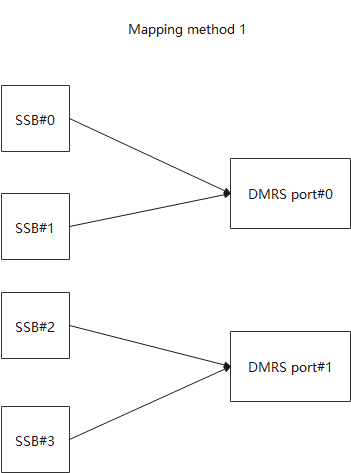 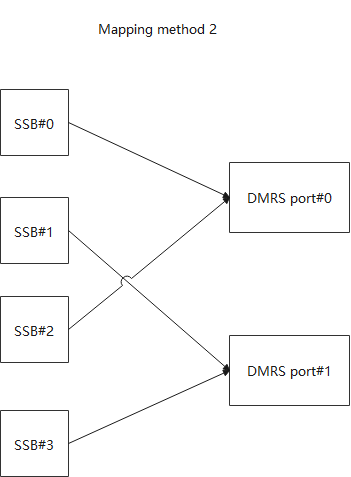 Figure 1 Mapping method 1 (aligned with agreement) and Mapping method 2 (misunderstanding)Then, based on companies’ comments on how to revise it, 2 companies mention that N<1 case should also be considered, 2 companies mention that “in increasing order” is common understanding, no need to mention that.Moderator copies the SSB to RO mapping and preamble to MsgA PUSCH mapping below:SSB to RO mapping:preamble to MsgA PUSCH mapping:According to the spec text above, SSB to RO mapping and preamble to MsgA PUSCH mapping explicitly or implicitly mention the “increasing order”, it should be clarified why “increasing order” does not need to be mentioned for this case. Therefore, the following updated TP is provided: Updated TP< Unchanged text omitted >SummaryThe final proposals will be added later.ReferencesR1-2404210	Correction on SSB to CG-SDT PUSCH mapping	ZTEReason for change:In RAN1#106-e meeting, the SSB to CG PUSCH mapping method was agreed.In RAN1#108-e meeting, it’s further clarified that non-consecutive SSB indexes are also allowed to be configured in SSB subset for mapping.Based on the above agreements, each N SSBs will be mapped to one DMRS port, where N is the mapping ratio, however, current spec does not capture the agreement completely, it’s not clear on the order of SSB indexes and how to map SSBs. For example, SSB#0, 1, 2, 3 are mapped to DMRS port#0 and 1 with mapping ratio 2, based on current spec, there might be 2 different understandings on mapping methods, i.e.SSB#0 and 1 are mapped to DMRS port#0, then SSB#2 and 3 are mapped to DMRS port#1.SSB#0 and 1 are mapped to DMRS port#0 and DMRS port#1 respectively, then SSB#2 and 3 are mapped to DMRS port#0 and DMRS port#1 respectively.The first understanding aligns with the agreement, but current spec may also be misinterpreted as second understanding, which would result in ambiguous implementation from BS and UE.Summary of change:For SSB to CG-SDT PUSCH mapping, capture the missing information from previous agreements, i.e. “Each N,  provided by sdt-SSB-PerCG-PUSCH, of  SS/PBCH block indexes in increasing order are mapped to a valid PUSCH occasion and the associated DMRS resource in the following order”Consequences if not approved:SSB to CG-SDT PUSCH mapping is not clear.19.1	Configured-grant based PUSCH transmission< Unchanged text omitted > SS/PBCH block indexes are mapped to valid PUSCH occasion and associated DMRS resource in the following order-	first, in increasing order of DMRS resource indexes within a PUSCH occasion, where a DMRS resource index  is determined first in an ascending order of a DMRS port index and second in an ascending order of a DMRS sequence index [4, TS 38.211]-	second, in increasing order of PUSCH configuration period indexesA PUSCH occasion is valid if it does not overlap with a valid PRACH occasion as described in clause 8.1. For unpaired spectrum and for SS/PBCH blocks with indexes provided by ssb-PositionsInBurst in SIB1-	if a UE is not provided tdd-UL-DL-ConfigurationCommon, a PUSCH occasion is valid if the PUSCH occasion-	does not precede a SS/PBCH block in the PUSCH slot, and -	starts at least  symbols after a last SS/PBCH block symbol, where  is provided in Table 8.1-2-	if a UE is provided tdd-UL-DL-ConfigurationCommon, a PUSCH occasion is valid if the PUSCH occasion-	is within UL symbols-	starts at least  symbols after a last downlink symbol, and at least  symbols after a last SS/PBCH block symbol, where  is provided in Table 8.1-2A UE determines a power of a PUSCH transmission as described in clause 7.1.1, where the UE obtains  using a RS resource from an SS/PBCH block with index associated with the PUSCH transmission. CompanyCommentNew H3CIt is fine to clarify SSB to CG SDT PUSCH mappingvivo  There could be some ambiguity.XiaomiWe are fine to have a further clarification on the SSB to CG SDT PUSCH resources mapping rule. SamsungNo. For the their first change (Each N,  provided by sdt-SSB-PerCG-PUSCH, of NPUSCHSS/PBCH SS/PBCH block), it is already covered by the following sentence in the specification.   An association period, starting from frame with SFN 0, for mapping 𝑁PUSCHSS/PBCH SS/PBCH block indexes, from the number of SS/PBCH block indexes, to valid PUSCH occasions and associated DM-RS resources is the smallest value in the set determined by the PUSCH configuration period provided by periodicity in ConfiguredGrantConfig according to Table 19.1-1 such that 𝑁PUSCHSS/PBCH SS/PBCH block indexes are mapped at least once to valid PUSCH occasions and associated DM-RS resources within the association period. A UE is provided a number of SS/PBCH block indexes associated with a PUSCH occasion and a DM-RS resource by sdt-SSB-PerCG-PUSCH. If after an integer number of SS/PBCH block indexes to PUSCH occasions and associated DMRS resources mapping cycles within the association period there is a set of PUSCH occasions and associated DMRS resources that are not mapped to 𝑁PUSCHSS/PBCH SS/PBCH block indexes, no SS/PBCH block indexes are mapped to the set of PUSCH occasions and associated DMRS resources. An association pattern period includes one or more association periods and is determined so that a pattern between PUSCH occasions with associated DMRS resources and SS/PBCH block indexes repeats at most every 640 msec. PUSCH occasions and associated DMRS resources not associated with SS/PBCH block indexes after an integer number of association periods, if any, are not used for PUSCH transmissions.For the second change (SS/PBCH block indexes in increasing order), it should be naturally understood as increasing order without any clarification. No any ambiguity in current specification. CompanyCommentNew H3CBecause subsequent  sub bullet already mentioned “increasing order ”,our suggestion is to remove “in increasing order” as follows  SS/PBCH block indexes are mapped to valid PUSCH occasion and associated DMRS resource in the following ordervivo  According to the RRC specification, the values of sdt-SSB-PerCG-PUSCH could be less than one. Therefore, some additional updates can be made:XiaomiEcho to New H3C: In our view, the “in increasing order” mentioned in the subsequent sub bullet actually refers the order of PUSCH resources (including different DMRs ports). Here, the “in increasing order” added by the moderator actually refers to the order of SSB indexes. This is different so we suggest to keep the “in increasing order” in the CR provided by the FL.Besides, as for the CR, we slightly prefer vivo’s version considering that the value N could be configured less than 1. Furthermore, maybe the following minor modification based on vivo’s version is necessary to address the case of N<1, where one SSB index is associated with 1/N(N<1) PUSCH resources:or each >1 SS/PBCH block indexes are mapped to valid PUSCH occasions and associated DMRS resources in the following order-	first, in increasing order of DMRS resource indexes within a PUSCH occasion, where a DMRS resource index  is determined first in an ascending order of a DMRS port index and second in an ascending order of a DMRS sequence index [4, TS 38.211]-	second, in increasing order of PUSCH configuration period indexesSamsungNo, with the above reasons. < Unchanged text omitted >An association period, starting from frame with SFN 0, for mapping  SS/PBCH block indexes, from the number of SS/PBCH block indexes, to valid PUSCH occasions and associated DM-RS resources is the smallest value in the set determined by the PUSCH configuration period provided by periodicity in ConfiguredGrantConfig according to Table 19.1-1 such that  SS/PBCH block indexes are mapped at least once to valid PUSCH occasions and associated DM-RS resources within the association period. A UE is provided a number of SS/PBCH block indexes associated with a PUSCH occasion and a DM-RS resource by sdt-SSB-PerCG-PUSCH. If after an integer number of SS/PBCH block indexes to PUSCH occasions and associated DMRS resources mapping cycles within the association period there is a set of PUSCH occasions and associated DMRS resources that are not mapped to  SS/PBCH block indexes, no SS/PBCH block indexes are mapped to the set of PUSCH occasions and associated DMRS resources. An association pattern period includes one or more association periods and is determined so that a pattern between PUSCH occasions with associated DMRS resources and SS/PBCH block indexes repeats at most every 640 msec. PUSCH occasions and associated DMRS resources not associated with SS/PBCH block indexes after an integer number of association periods, if any, are not used for PUSCH transmissions.< Unchanged text omitted > SS/PBCH block indexes are mapped to valid PUSCH occasion and associated DMRS resource in the following order-	first, in increasing order of DMRS resource indexes within a PUSCH occasion, where a DMRS resource index  is determined first in an ascending order of a DMRS port index and second in an ascending order of a DMRS sequence index [4, TS 38.211]-	second, in increasing order of PUSCH configuration period indexesA PUSCH occasion is valid if it does not overlap with a valid PRACH occasion as described in clause 8.1. < Unchanged text omitted >CompanyCommentFor Type-1 random access procedure, or for Type-2 random access procedure with separate configuration of PRACH occasions from Type 1 random access procedure, if , one SS/PBCH block index is mapped to  consecutive valid PRACH occasions and  contention based preambles with consecutive indexes associated with the SS/PBCH block index per valid PRACH occasion start from preamble index 0. If ,  contention based preambles with consecutive indexes associated with SS/PBCH block index , , per valid PRACH occasion start from preamble index  where  is provided by totalNumberOfRA-Preambles for Type-1 random access procedure, or by msgA-TotalNumberOfRA-Preambles for Type-2 random access procedure with separate configuration of PRACH occasions from a Type 1 random access procedure, and is an integer multiple of . SS/PBCH block indexes provided by ssb-PositionsInBurst in SIB1 or in ServingCellConfigCommon are mapped to valid PRACH occasions in the following order where the parameters are described in [4, TS 38.211].-	First, in increasing order of preamble indexes within a single PRACH occasion-	Second, in increasing order of frequency resource indexes for frequency multiplexed PRACH occasions-	Third, in increasing order of time resource indexes for time multiplexed PRACH occasions within a PRACH slot-	Fourth, in increasing order of indexes for PRACH slotsEach consecutive number of  preamble indexes from valid PRACH occasions in a PRACH slot-	first, in increasing order of preamble indexes within a single PRACH occasion-	second, in increasing order of frequency resource indexes for frequency multiplexed PRACH occasions-	third, in increasing order of time resource indexes for time multiplexed PRACH occasions within a PRACH slotare mapped to a valid PUSCH occasion and the associated DMRS resource-	first, in increasing order of frequency resource indexes  for frequency multiplexed PUSCH occasions-	second, in increasing order of DMRS resource indexes within a PUSCH occasion, where a DMRS resource index  is determined first in an ascending order of a DMRS port index and second in an ascending order of a DMRS sequence index [4, TS 38.211]-	third, in increasing order of time resource indexes  for time multiplexed PUSCH occasions within a PUSCH slot-	fourth, in increasing order of indexes for  PUSCH slots19.1	Configured-grant based PUSCH transmission< Unchanged text omitted > SS/PBCH block indexes are mapped to valid PUSCH occasions and associated DMRS resources in the following order-	first, in increasing order of DMRS resource indexes within a PUSCH occasion, where a DMRS resource index  is determined first in an ascending order of a DMRS port index and second in an ascending order of a DMRS sequence index [4, TS 38.211]-	second, in increasing order of PUSCH configuration period indexesA PUSCH occasion is valid if it does not overlap with a valid PRACH occasion as described in clause 8.1. For unpaired spectrum and for SS/PBCH blocks with indexes provided by ssb-PositionsInBurst in SIB1-	if a UE is not provided tdd-UL-DL-ConfigurationCommon, a PUSCH occasion is valid if the PUSCH occasion-	does not precede a SS/PBCH block in the PUSCH slot, and -	starts at least  symbols after a last SS/PBCH block symbol, where  is provided in Table 8.1-2-	if a UE is provided tdd-UL-DL-ConfigurationCommon, a PUSCH occasion is valid if the PUSCH occasion-	is within UL symbols-	starts at least  symbols after a last downlink symbol, and at least  symbols after a last SS/PBCH block symbol, where  is provided in Table 8.1-2A UE determines a power of a PUSCH transmission as described in clause 7.1.1, where the UE obtains  using a RS resource from an SS/PBCH block with index associated with the PUSCH transmission. 